Dissertation s’appuyant sur un dossier documentaire SUJETLa socialisation secondaire est-elle toujours en continuité avec la socialisation primaire ?Document 1Les jeunes garçons se retrouvent au bas des tours et dans les cages d’escaliers. Certains y passent de longues périodes quotidiennes (…). Le groupe de pairs qu’ils retrouvent  chaque soir constitue  comme une seconde famille… « Tu vois le scooter qui passe… je le connais…Lui, c’est un vrai gars du quartier, sauf qu’il a déménagé…mais il vient tous les jours au quartier. Dans la cité, les groupes comptent de trois à quinze jeunes, appartenant tous au quartier (…). Dans les cages d’escalier, les jeunes passent des heures à parler des événements de la cité, à commenter les aventures de telle ou telle personne, à faire circuler le ragots, parfois à fumer quelques joints et à rêver d’une vie facile en dehors du quartier (…). Chacun se sent profondément solidaire de son groupe même si… il faut sans cesse pouvoir affirmer son statut.D’après D. Lapeyronnie, Ghetto urbain,  éd. Robert Laffont 2008Document  2 : Liens entre les pratiques culturelles pendant l'enfance et celles à l'âge adulte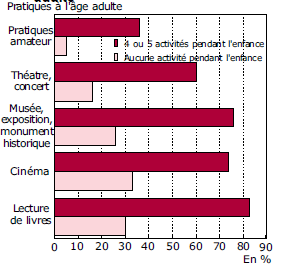 Champ : personnes de 15 ans ou plus, n’ayant pas été élevées en institution.Lecture : 30% des personnes qui ne pratiquaient aucune activité culturelle étant enfants lisent à l’âge adulte.Source : enquête « Transmissions Familiales », partie variable de l’Enquête Permanente sur les Conditions de Vie d’octobre 2000, InseeDocument 3Origine sociale des étudiants en France, selon la filière d’études, en 2007(IUT : Institut universitaire Technologique (préparent le DUT) Les STS préparent aux BTS.)Source : Données ministère de l'éducation nationale, 2008Profession du père(en %)Classes préparatoires aux grandes écolesUniversité (hors IUT1)Sections de techniciens supérieurs2Agriculteurs21,94,2Artisans, commerçants, chefs d'entreprise7,86,78,1Professions libérales, cadres, enseignants50,432,215Professions intermédiaires13,914,615,6Employés10,213,318,2Ouvriers5,110,120,3Retraités inactifs7,311,714Indéterminé3,59,54,9Ensemble100100100